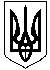 НОВОСАНЖАРСЬКА СЕЛИЩНА РАДАНОВОСАНЖАРСЬКОГО РАЙОНУ ПОЛТАВСЬКОЇ ОБЛАСТІВИКОНАВЧИЙ КОМІТЕТРІШЕННЯ12 травня 2020 р.                      смт. Нові Санжари                                      №50Про утворення постійно діючої комісії виконавчогокомітету Новосанжарської селищної радиз виявлення, обстеження та взяття на облік безхазяйного  нерухомого майна на територіїНовосанжарської селищної ради З метою упорядкування роботи та координації дій з виявлення, обстеження та взяття на облік безхазяйного нерухомого майна на території Новосанжарської селищної ради, керуючись ст.30 Закону України «Про місцеве самоврядування в Україні», виконавчий комітет Новосанжарської селищної радиВИРІШИВ:1. Утворити постійно діючу комісію виконавчого комітету Новосанжарської селищної ради з виявлення, обстеження та взяття на облік безхазяйного нерухомого майна на території Новосанжарської селищної ради. 2. Затвердити персональний склад постійно діючої комісії виконавчого комітету Новосанжарської селищної ради з виявлення, обстеження та взяття на облік безхазяйного нерухомого майна на території Новосанжарської селищної ради (додаток 1). 3. Затвердити Положення про постійно діючу комісію з виявлення, обстеження та взяття на облік безхазяйного нерухомого майна на території Новосанжарської селищної ради (додаток 2). 4. Затвердити форму Акту обстеження нерухомого майна (Додаток 3). Селищний голова 						            	       І.О. КобаДодаток 1 до рішення виконавчогокомітету селищної радивід 12.05.2020 р. №50Склад постійно діючої комісії виконавчого комітету Новосанжарської селищної радиз виявлення, обстеження та взяття на облік безхазяйного нерухомого майна на території  Новосанжарської селищної радиГолова комісії: Россоха Вадим Олегович - заступник селищного голови з питань діяльності виконавчих органів радиЗаступник голови комісії : Івашина Валентин Миколайович - заступник селищного голови з питань діяльності виконавчих органів радиСекретар комісії: Рукас Наталія Володимирівна - головний спеціаліст відділу містобудування та архітектури, житлово-комунального господарства Члени комісії: Яценко Віталій Іванович - начальник відділу містобудування та архітектури, житлово-комунального господарства Панченко Віра Олександрівна -  головний бухгалтер відділу фінансування, економічного розвитку, бухгалтерського обліку та звітності Короленко Зоя Петрівна - в.о. начальника відділу земельних ресурсів, охорони навколишнього природного середовища, надзвичайних ситуацій Кондратюк Тетяна Петрівна -  начальник відділу юридично-правової допомогиКеруючий справами виконавчого комітетуНовосанжарської селищної ради						Н.В. ПоціпкоДодаток 2 до рішення виконавчогокомітету селищної радивід 12.05.2020 р. №50Положенняпро постійно діючу комісію виконавчого комітету Новосанжарської селищної ради з виявлення, обстеження та взяття на облік безхазяйного нерухомого майна на території Новосанжарської селищної ради1. Постійнодіюча комісія з виявлення, обстеження та взяття на облік безхазяйного нерухомого майна (далі – Комісія) утворюється  рішенням виконавчого комітету Новосанжарської селищної радиз метою упорядкування роботи та координації дій з виявлення, обстеження та взяття на облік безхазяйного нерухомого майна на території Новосанжарської селищної ради. 2. У своїй діяльності Комісія керується Цивільним кодексом України, Законом України «Про місцеве самоврядування в Україні». 3. Комісія з питань своєї діяльності підзвітна та підконтрольна виконавчому комітету Новосанжарської селищної ради. 4. На Комісію покладаються завдання:1) ведення обліку безхазяйного нерухомого майна, виявленого на території Новосанжарської селищної ради; 2) підготовка заяв від імені Новосанжарської селищної ради до органу, який здійснює державну реєстрацію прав на нерухоме майно, про взяття на облік нерухомого майна як безхазяйного; 3) розміщення в друкованих засобах масової інформації оголошень від імені Новосанжарської селищної ради про взяття на облік безхазяйного нерухомого майна; 4) здійснення заходів з виявлення на території Новосанжарської селищної ради безхазяйного нерухомого майна; 5) підготовка позовних заяв про передачу безхазяйного нерухомого майна у комунальну власність об’єднаної територіальної громади Новосанжарської селищної ради. 5. Комісія здійснює свою роботу у формі засідань, які проводяться по мірі необхідності. 6. Голова Комісії організовує і скеровує роботу Комісії, визначає дату та час проведення її засідань, формує Порядок денний засідань, веде засідання. На час тимчасової відсутності голови Комісії його функції виконує заступник голови Комісії. 7. Секретар Комісії доводить до відома членів Комісії дату та час проведення засідань Комісії та їх Порядок денний. 8. Хід засідань Комісії фіксується у протоколі засідання Комісії, який ведеться секретарем Комісії та підписується всіма присутніми на засіданні членами Комісії. 9. Рішення Комісії приймаються шляхом відкритого голосування простою більшістю голосів членів Комісії. 10. Комісія має право: 1) одержувати від структурних підрозділів виконавчого комітету Новосанжарської селищної ради документи та інформацію, необхідну для виконання покладених на неї завдань; 2) на безперешкодний доступ до об’єктів безхазяйного нерухомого майна, що знаходяться на території Новосанжарської селищної ради. 11. Виявлення та обстеження об’єктів безхазяйного нерухомого майна здійснюється Комісією відповідно до чинного законодавства. 12. За результатами обстеження об’єктів безхазяйного нерухомого майна Комісія складає Акт обстеження нерухомого майна, форму якого затвердується рішенням виконавчого комітету. Складений акт комісія виносить на розгляд та  затвердження виконавчого комітету.Керуючий справами виконавчого комітетуНовосанжарської селищної ради						Н.В. ПоціпкоДодаток 3до рішення виконавчогокомітету селищної радивід 12.05.2020 р. №50АКТ обстеження нерухомого майнасмт Нові Санжари 				     «_____»______________2020 року Постійно діюча комісія  виконавчого комітету Новосанжарської селищної ради з виявлення, обстеження та взяття на облік безхазяйного нерухомого майна на території Новосанжарської селищної ради у складі: Голова комісії: Заступник голови комісії: Секретар комісії: Члени комісії: здійснила обстеження об’єкта безхазяйного нерухомого майна, яке знаходиться на території  Новосанжарської селищної ради і встановила, що за адресою_________________________________________________________________________________________________________________________________ знаходиться об’єкт безхазяйного нерухомого майна, а саме (характеристики нерухомого майна та опис його технічного стану)______________________ ____________________________________________________________________ ____________________________________________________________________ Зазначене безхазяйне нерухоме майно передано на зберігання__________ ________________________________________________________________________________________________________________________________________Цей акт складено у ________ примірниках. Голова Комісії________________ __________________ Заступник голови Комісії _______ __________________ Секретар Комісії ______________ __________________ Член Комісії __________________ __________________ Член Комісії __________________ __________________ Член Комісії __________________ __________________ Керуючий справами виконавчого комітетуНовосанжарської селищної ради						Н.В. Поціпко